РазвернутьЗакон РФ от 15 января 1993 г. N 4301-I "О статусе Героев Советского Союза, Героев Российской Федерации и полных кавалеров ордена Славы" (с изменениями и дополнениями) Раздел I. Общие положения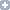  Раздел II. Льготы, предоставляемые Героям и полным кавалерам ордена Славы Раздел III. Заключительные положенияЗакон РФ от 15 января 1993 г. N 4301-I
"О статусе Героев Советского Союза, Героев Российской Федерации и полных кавалеров ордена Славы"С изменениями и дополнениями от:30 июля 1996 г., 7 августа 2000 г., 13 июля 2001 г., 28 декабря 2004 г., 23 июля 2005 г., 29 декабря 2006 г., 26 июня, 1 ноября 2007 г., 1 марта, 14 июля, 22 декабря 2008 г., 28 апреля, 24 июля, 24, 27 декабря 2009 г., 8 декабря 2010 г., 16 ноября, 7 декабря 2011 г., 2 июля 2013 г., 6 апреля 2015 г.Настоящим Законом признаются особые заслуги перед государством и народом Героев Советского Союза, Героев Российской Федерации и полных кавалеров ордена Славы, признается необходимость осуществления государством мер, гарантирующих их экономическое и социальное благополучие, устанавливается их статус и предоставляются соответствующие права и льготы.Раздел I. Общие положенияСтатья 1. Гражданские и общественные обязанности, права1. Граждане России, удостоенные званий Героя Советского Союза, Героя Российской Федерации и являющиеся полными кавалерами ордена Славы, должны достойно нести присвоенное им высокое звание, служить примером в выполнении гражданского и воинского долга, в исполнении других обязанностей, установленных КонституциейРоссийской Федерации и законами Российской Федерации для граждан России.2. Герои Советского Союза, Герои Российской Федерации и полные кавалеры ордена Славы (далее также - Герои и полные кавалеры ордена Славы) по вопросам, регулируемым настоящим Законом, принимаются в первоочередном порядке руководителями и иными должностными лицами органов государственной власти и органов местного самоуправления.Информация об изменениях:Федеральным законом от 23 июля 2005 г. N 122-ФЗ в пункт 3 статьи 1 настоящего Закона внесены изменения, вступающие в силу с 1 января 2006 г.См. текст пункта в предыдущей редакции3. Общественные благотворительные объединения (организации), создаваемые Героями и полными кавалерами ордена Славы и состоящие только из указанных лиц, для эффективного исполнения своих обязанностей, осуществления своих прав, решения вопросов своей социальной защиты и других не связанных с коммерческой деятельностью уставных целей и задач, пользуются правами и льготами, предоставляемыми им налоговым и другим законодательством Российской Федерации, а также имеют право на получение оборудованных телефонной связью помещений за счет средств федерального бюджета Российской Федерации для осуществления своей уставной деятельности, освобождаясь при этом от оплаты эксплуатации указанных помещений и коммунальных услуг, компенсацию расходов на оплату пользования телефоном в полном объеме в порядке, установленном Правительством Российской Федерации.Информация об изменениях:Федеральным законом от 23 июля 2005 г. N 122-ФЗ глава 1 настоящего Закона дополнена статьей 1.1, вступающей в силу с 1 января 2006 г.Статья 1.1. Право на льготы1. Граждане, удостоенные званий Героя Советского Союза, Героя Российской Федерации или являющиеся полными кавалерами ордена Славы, имеют право на льготы, предусмотренные статьями 2 - 9 настоящего Закона, или на ежемесячную денежную выплату в порядке и размере, предусмотренных статьей 9.1 настоящего Закона, и льготы, предусмотренные пунктом 2 настоящей статьи.Информация об изменениях:Федеральным законом от 29 декабря 2006 г. N 253-ФЗ в пункт 2 статьи 1.1 настоящего Закона внесены изменения, распространяющиеся на правоотношения, возникшие с 1 января 2006 г.См. текст пункта в предыдущей редакции2. Герои и полные кавалеры ордена Славы, которым в соответствии со статьей 9.1 настоящего Закона установлена ежемесячная денежная выплата, имеют право на льготы, предусмотренные статьями 2, 3, пунктами 1, 2 и 4 статьи 4 (в части первоочередного обслуживания в амбулаторно-поликлинических учреждениях всех типов и видов; внеочередной госпитализации, лечения в стационарах, госпиталях, больницах; первоочередного обеспечения лекарствами, приобретаемыми по рецептам врача, доставки по заключению врача лекарств на дом; первоочередного получения путевки в санаторий, профилакторий или дом отдыха один раз в год), пунктами 3 и 6, пунктом 7 (в части внеочередного пользования всеми видами услуг связи, внеочередной установки домашних телефонов, внеочередного оборудования жилья средствами вневедомственной охранной сигнализации) статьи 5, пунктами 3 и 4 статьи 6, статьей 7 (за исключением бесплатного посещения государственных музеев, картинных галерей, выставочных залов и центров и размещенных в них экспозиций, выставок и ярмарок), пунктами 1 - 3 статьи 8, пунктами 1 и 2 статьи 9 настоящего Закона.Информация об изменениях:Федеральным законом от 2 июля 2013 г. N 185-ФЗ в пункт 3 статьи 1.1 настоящего Закона внесены изменения, вступающие в силу c 1 сентября 2013 г.См. текст пункта в предыдущей редакции3. Члены семей (супруга (супруг), родители, дети в возрасте до 18 лет, дети старше 18 лет, ставшие инвалидами до достижения ими возраста 18 лет, и дети в возрасте до 23 лет, обучающиеся в организациях, осуществляющих образовательную деятельность, по очной форме обучения) Героев или полных кавалеров ордена Славы, пользующихся льготами, предусмотренными статьями 2 - 9 настоящего Закона, имеют право на льготы, предусмотренные пунктами 1 и 4 статьи 4 настоящего Закона.Члены семей Героев или полных кавалеров ордена Славы, указанных в абзаце первом настоящего пункта, проживающие совместно с ними, имеют право на льготы и компенсацию, предусмотренные пунктом 1 статьи 5 настоящего Закона.Независимо от даты смерти (гибели) Героя или полного кавалера ордена Славы, пользовавшегося льготами, предусмотренными статьями 2 - 9 настоящего Закона, льготы, предусмотренные пунктом 1 статьи 4 и пунктом 3 статьи 9 настоящего Закона, предоставляются членам его семьи (вдове (вдовцу), родителям, детям в возрасте до 18 лет, детям старше 18 лет, ставшим инвалидами до достижения ими возраста 18 лет, и детям в возрасте до 23 лет, обучающимся в организациях, осуществляющих образовательную деятельность, по очной форме обучения). Льготы, предусмотренные пунктом 4 статьи 4 и пунктом 1 статьи 5 настоящего Закона, сохраняются за вдовами (вдовцами) и родителями Героев и полных кавалеров ордена Славы.Дети Героев и полных кавалеров ордена Славы, указанных в абзаце первом настоящего пункта, имеют право на льготы, предусмотренные пунктом 4 статьи 8 настоящего Закона.Информация об изменениях:Федеральным законом от 2 июля 2013 г. N 185-ФЗ в пункт 4 статьи 1.1 настоящего Закона внесены изменения, вступающие в силу c 1 сентября 2013 г.См. текст пункта в предыдущей редакции4. Члены семей (супруга (супруг), родители, дети в возрасте до 18 лет, дети старше 18 лет, ставшие инвалидами до достижения ими возраста 18 лет, и дети в возрасте до 23 лет, обучающиеся в организациях, осуществляющих образовательную деятельность, по очной форме обучения) Героев или полных кавалеров ордена Славы, которым установлена ежемесячная денежная выплата, имеют право на льготы, предусмотренные пунктами 1 и 4 статьи 4 настоящего Закона (в части первоочередного обслуживания в амбулаторно-поликлинических учреждениях всех типов и видов; внеочередной госпитализации, лечения в стационарах, госпиталях, больницах; первоочередного получения путевки в санаторий, профилакторий или дом отдыха один раз в год).Независимо от даты смерти (гибели) Героя или полного кавалера ордена Славы, которому была установлена ежемесячная денежная выплата, льготы, предусмотренные пунктом 1 статьи 4 (в части первоочередного обслуживания в амбулаторно-поликлинических учреждениях всех типов и видов; внеочередной госпитализации, лечения в стационарах, госпиталях, больницах) и пунктом 3 статьи 9 настоящего Закона, предоставляются членам его семьи (вдове (вдовцу), родителям, детям в возрасте до 18 лет, детям старше 18 лет, ставшим инвалидами до достижения ими возраста 18 лет, и детям в возрасте до 23 лет, обучающимся в организациях, осуществляющих образовательную деятельность, по очной форме обучения). Льготы, предусмотренные пунктом 4 статьи 4 настоящего Закона (в части первоочередного получения путевки в санаторий, профилакторий или дом отдыха один раз в год), предоставляются его вдове (вдовцу) и родителям.Дети Героев и полных кавалеров ордена Славы, которым установлена ежемесячная денежная выплата, имеют право на льготы, предусмотренные пунктом 4 статьи 8 настоящего Закона.Раздел II. Льготы, предоставляемые Героям и полным кавалерам ордена СлавыГАРАНТ:О конституционно-правовом смысле отдельных положений настоящего Закона см. Определение Конституционного Суда РФ от 3 июля 2008 г. N 677-О-ПСтатья 2. Льготы по пенсионному обеспечениюПовышение всех видов пенсий по старости, за выслугу лет, по инвалидности и по случаю потери кормильца в размере, предусматриваемом пенсионным законодательством, другими законодательными и нормативными актами Российской Федерации для Героев Советского Союза, Героев Российской Федерации и полных кавалеров ордена Славы.Статья 3. Льготы по налогообложениюОсвобождение от уплаты налогов, сборов, пошлин и других платежей в бюджет в размерах, предусматриваемых налоговым законодательством, другими законодательными и нормативными актами Российской Федерации для Героев Советского Союза, Героев Российской Федерации и полных кавалеров ордена Славы.ГАРАНТ:Об уплате таможенных платежей Героями Советского Союза, Героями Российской Федерации и полными кавалерами ордена Славы см. письма Верховного Суда РФ от 5 августа 1999 г. N 1390-5, ГТК РФ от 4 февраля 2000 г. N 01-25/2472 и Генеральной прокуратуры РФ от 28 февраля 2000 г. N 8-5-2000Информация об изменениях:Федеральным законом от 23 июля 2005 г. N 122-ФЗ в статью 4 настоящего Закона внесены изменения, вступающие в силу с 1 января 2006 г.См. текст статьи в предыдущей редакцииСтатья 4. Льготы по медицинскому, санаторно-курортному обслуживанию, протезно-ортопедическому и лекарственному обеспечениюИнформация об изменениях:Федеральным законом от 2 июля 2013 г. N 185-ФЗ в пункт 1 статьи 4 настоящего Закона внесены изменения, вступающие в силу c 1 сентября 2013 г.См. текст пункта в предыдущей редакции1. Первоочередное бесплатное личное и бесплатное членов семей (супругов, родителей, детей в возрасте до 18 лет, детей старше 18 лет, ставших инвалидами до достижения ими возраста 18 лет, и детей в возрасте до 23 лет, обучающихся в организациях, осуществляющих образовательную деятельность, по очной форме обучения) обслуживание в амбулаторно-поликлинических учреждениях всех типов и видов, внеочередная бесплатная личная и бесплатная членов семей (супругов, родителей, детей в возрасте до 18 лет, детей старше 18 лет, ставших инвалидами до достижения ими возраста 18 лет, и детей в возрасте до 23 лет, обучающихся в организациях, осуществляющих образовательную деятельность, по очной форме обучения) госпитализация и лечение в стационарах, госпиталях, больницах, а также сохранение бесплатного обслуживания указанных лиц в поликлиниках и других медицинских учреждениях, к которым они были прикреплены в период работы до выхода на пенсию. Указанные льготы независимо от даты смерти (гибели) Героя и полного кавалера ордена Славы предоставляются вдове (вдовцу), родителям, детям в возрасте до 18 лет, детям старше 18 лет, ставшим инвалидами до достижения ими возраста 18 лет, и детям в возрасте до 23 лет, обучающимся в организациях, осуществляющих образовательную деятельность, по очной форме обучения, и сохраняются за указанными лицами.2. Первоочередное бесплатное обеспечение лекарствами, приобретаемыми по рецептам врача, доставка по заключению врача лекарств на дом.3. Бесплатное изготовление и ремонт зубных протезов (кроме изготовленных из драгоценных металлов).Информация об изменениях:Федеральным законом от 2 июля 2013 г. N 185-ФЗ в пункт 4 статьи 4 настоящего Закона внесены изменения, вступающие в силу c 1 сентября 2013 г.См. текст пункта в предыдущей редакции4. Первоочередное получение Героями и полными кавалерами ордена Славы в поликлинике или по месту последней работы бесплатной путевки в санаторий, профилакторий или дом отдыха один раз в год, а членами их семей (супругами, родителями, детьми в возрасте до 18 лет, детьми старше 18 лет, ставшими инвалидами до достижения ими возраста 18 лет, и детьми в возрасте до 23 лет, обучающимися в организациях, осуществляющих образовательную деятельность, по очной форме обучения) - за 25 процентов стоимости. При этом путевки для санаторно-курортного лечения в санаториях, профилакториях и домах отдыха выделяются по льготным ценам, предусмотренным для работников тех министерств и ведомств, в ведении которых находятся указанные санаторно-курортные учреждения. Все виды медицинского обслуживания в санаториях, профилакториях и домах отдыха, а также питание предоставляются бесплатно. Лицам, получившим путевки для санаторно-курортного лечения в соответствии с настоящей статьей Закона, предоставляется право бесплатного проезда к месту лечения и обратно железнодорожным транспортом в двухместных купе спальных вагонов скорых и пассажирских поездов, воздушным или водным транспортом в каютах 1 класса. Указанные льготы независимо от даты смерти (гибели) Героя и полного кавалера ордена Славы предоставляются вдове (вдовцу) и родителям и сохраняются за указанными лицами.Информация об изменениях:Федеральным законом от 13 июля 2001 г. N 98-ФЗ в статью 5 настоящего Закона внесены изменения, вступающие в силу с 1 января 2002 г.См. текст статьи в предыдущей редакцииСтатья 5. Льготы по приобретению, строительству, содержанию жилья и коммунально-бытовым услугамИнформация об изменениях:Федеральным законом от 7 декабря 2011 г. N 417-ФЗ в пункт 1 статьи 5 настоящего Закона внесены изменения, вступающие в силу с 1 января 2013 г.См. текст пункта в предыдущей редакции1. Освобождение Героев, полных кавалеров ордена Славы и совместно проживающих с ними членов их семей от оплаты жилья (в том числе от оплаты технического обслуживания и эксплуатации жилья) и оплаты коммунальных услуг (водоснабжение, водоотведение, газ, электричество, горячее водоснабжение, центральное отопление, а в домах, не имеющих центрального отопления, - предоставление топлива, приобретаемого в пределах норм, установленных для продажи населению, и другие коммунальные услуги), платы за пользование вневедомственной охранной сигнализацией жилья независимо от вида жилищного фонда.Компенсация расходов на оплату пользования домашним телефоном производится в полном объеме в порядке, установленном Правительством Российской Федерации.Указанные льготы и компенсация независимо от даты смерти (гибели) Героя или полного кавалера ордена Славы предоставляются его вдове (вдовцу), родителям и сохраняются за указанными лицами.2. Бесплатное получение в собственность занимаемых жилых помещений в домах государственного и муниципального, в том числе ведомственного, жилищного фонда.3. Первоочередное улучшение жилищных условий при предоставлении жилья в домах государственного и муниципального, в том числе ведомственного, жилищного фонда с предоставлением при этом дополнительной жилой площади до 20 кв. м.ГАРАНТ:Согласно Жилищному кодексу РФ, вступившего в силу с 1 марта 2005 г., первоочередное предоставление жилья не предусматриваетсяИнформация об изменениях:Федеральным законом от 26 июня 2007 г. N 118-ФЗ в пункт 4 статьи 5 настоящего Закона внесены измененияСм. текст пункта в предыдущей редакции4. Бесплатное предоставление в собственность земельных участков для индивидуального жилищного строительства, дачного строительства, ведения личного подсобного хозяйства, садоводства и огородничества в размерах, устанавливаемых в соответствии с Земельным кодексом Российской Федерации, но не менее чем 0,20 га в городах и поселках городского типа и 0,40 га в сельской местности.5. Бесплатный капитальный ремонт жилья независимо от вида жилищного фонда.6. Первоочередной отпуск местных строительных материалов на строительство индивидуальных жилых домов и на капитальный ремонт жилья.7. Внеочередное пользование всеми видами услуг связи, внеочередная и бесплатная установка домашних телефонов, внеочередное и бесплатное оборудование жилья средствами вневедомственной охранной сигнализации.Информация об изменениях:Федеральным законом от 13 июля 2001 г. N 98-ФЗ в статью 6 настоящего Закона внесены изменения, вступающие в силу с 1 января 2002 г.См. текст статьи в предыдущей редакцииСтатья 6. Льготы при пользовании транспортными средствами и оплате проезда1. Бесплатный личный проезд два раза в год (туда и обратно) железнодорожным транспортом в двухместных купе спальных вагонов скорых и пассажирских поездов, водным транспортом в каютах 1 класса (на местах 1 категории) экспрессных и пассажирских линий, воздушным или междугородным автомобильным транспортом.2. Бесплатное личное пользование внутригородским транспортом (трамваем, автобусом, троллейбусом, метрополитеном, водными переправами), поездами пригородного сообщения, а в сельской местности - автобусами внутриобластных линий.3. Внеочередное приобретение билетов на все виды железнодорожного, водного, воздушного и автомобильного транспорта.4. Бесплатное личное и бесплатное сопровождающего лица пользование залами для официальных лиц и делегаций аэропортов и аэровокзалов, железнодорожных вокзалов и станций, морских вокзалов (портов) и речных вокзалов.Информация об изменениях:Федеральным законом от 13 июля 2001 г. N 98-ФЗ в статью 7 настоящего Закона внесены изменения, вступающие в силу с 1 января 2002 г.См. текст статьи в предыдущей редакцииСтатья 7. Льготы по коммунально-бытовому и торговому обслуживанию, при пользовании средствами связи, при посещении культурно-зрелищных и спортивно-оздоровительных учрежденийВнеочередное пользование всеми видами услуг учреждений связи, предприятий торгово-бытового обслуживания, при посещении культурно-зрелищных и спортивно-оздоровительных учреждений, а также внеочередное бесплатное посещение государственных музеев, картинных галерей, выставочных залов и центров и размещенных в них экспозиций, выставок и ярмарок.Информация об изменениях:Федеральным законом от 2 июля 2013 г. N 185-ФЗ наименование статьи 8 настоящего Закона изложено в новой редакции, вступающей в силу c 1 сентября 2013 г.См. текст наименования в предыдущей редакцииСтатья 8. Льготы по трудоустройству и предоставлению отпусков, особые права на образование1. Преимущественное право оставления на работе при сокращении численности и штата независимо от времени работы на данном предприятии, в учреждении или организации, первоочередное трудоустройство при ликвидации предприятия, учреждения или организации.Информация об изменениях:Федеральным законом от 2 июля 2013 г. N 185-ФЗ пункт 2 статьи 8 настоящего Закона изложен в новой редакции, вступающей в силу c 1 сентября 2013 г.См. текст пункта в предыдущей редакции2. Профессиональное обучение и дополнительное профессиональное образование по месту работы.3. Предоставление указанным лицам ежегодного оплачиваемого отпуска, а также дополнительного отпуска без сохранения заработной платы сроком до трех недель в году в удобное для них время.Информация об изменениях:Федеральным законом от 2 июля 2013 г. N 185-ФЗ пункт 4 статьи 8 настоящего Закона изложен в новой редакции, вступающей в силу c 1 сентября 2013 г.См. текст пункта в предыдущей редакции4. Дети Героев и полных кавалеров ордена Славы пользуются преимущественным правом зачисления в военные профессиональные образовательные организации и военные образовательные организации высшего образования при условии успешного прохождения вступительных испытаний и при прочих равных условиях приема.Информация об изменениях:Федеральным законом от 13 июля 2001 г. N 98-ФЗ в статью 9 настоящего Закона внесены изменения, вступающие в силу с 1 января 2002 г.См. текст статьи в предыдущей редакцииСтатья 9. Другие права и льготы1. Бесплатное захоронение (в том числе предоставление места для захоронения, подготовка и перевозка тела к месту захоронения, кремирование и погребение) с воинскими почестями умершего (погибшего) Героя и полного кавалера ордена Славы за счет средств федерального бюджета.2. Сооружение на могиле умершего (погибшего) Героя или полного кавалера ордена Славы надгробия, установленного Правительством Российской Федерации образца за счет средств федерального бюджета. Дополнительные расходы, связанные с изменением установленного Правительством Российской Федерации образца надгробия, оплачиваются семьей умершего (погибшего) или организацией-спонсором.Информация об изменениях:Федеральным законом от 24 декабря 2009 г. N 338-ФЗ в пункт 3 статьи 9 настоящего Закона внесены измененияСм. текст пункта в предыдущей редакции3. В случае смерти (гибели) Героя или полного кавалера ордена Славы его вдове (вдовцу), родителям, детям в возрасте до 18 лет, детям старше 18 лет, ставшим инвалидами до достижения ими возраста 18 лет, и детям в возрасте до 23 лет, обучающимся в образовательных учреждениях по очной форме обучения, выплачивается каждому единовременное пособие в размере 20 000 рублей.Информация об изменениях:Федеральным законом от 23 июля 2005 г. N 122-ФЗ глава 2 настоящего Закона дополнена статьей 9.1, вступающей в силу с 1 января 2006 г.Статья 9.1. Ежемесячная денежная выплатаИнформация об изменениях:Федеральным законом от 28 апреля 2009 г. N 72-ФЗ в пункт 1 статьи 9.1 настоящего Закона внесены изменения, вступающие в силу со дня официального опубликования названного Федерального закона и распространяющиеся на правоотношения, возникшие с 1 апреля 2009 г.См. текст пункта в предыдущей редакции1. Героям или полным кавалерам ордена Славы по их заявлению ежемесячная денежная выплата устанавливается в размере 36 410 рублей.Граждане России, неоднократно удостоенные званий Героя Советского Союза, Героя Российской Федерации, и полные кавалеры ордена Славы, удостоенные званий Героя Советского Союза, Героя Российской Федерации, имеют право на одну ежемесячную денежную выплату, предусмотренную настоящей статьей.2. Ежемесячная денежная выплата устанавливается и выплачивается территориальным органом Пенсионного фонда Российской Федерации.3. Ежемесячная денежная выплата осуществляется в порядке, установленном Правительством Российской Федерации.ГАРАНТ:Федеральным законом от 6 апреля 2015 г. N 68-ФЗ действие пункта 4 статьи 9.1 настоящего Закона приостановлено до 1 января 2016 г.В 2015 г. индексация выплат осуществляется в соответствии с Федеральным законом от 1 декабря 2014 г. N 384-ФЗИнформация об изменениях:Федеральным законом от 24 июля 2009 г. N 213-ФЗ в пункт 4 статьи 9.1 настоящего Закона внесены изменения, вступающие в силу с 1 января 2010 г.См. текст пункта в предыдущей редакции4. Размер ежемесячной денежной выплаты подлежит индексации один раз в год с 1 апреля текущего года исходя из установленного федеральным законом о федеральном бюджете на соответствующий финансовый год и на плановый период прогнозного уровня инфляции.5. Ежемесячная денежная выплата, предусмотренная настоящей статьей, устанавливается и осуществляется независимо от предоставления Герою или полному кавалеру ордена Славы ежемесячной денежной выплаты в соответствии с другими законами и иными нормативными правовыми актами Российской Федерации.Информация об изменениях:Федеральным законом от 8 декабря 2010 г. N 340-ФЗ пункт 6 статьи 9.1 настоящего Закона изложен в новой редакцииСм. текст пункта в предыдущей редакции6. Герои и полные кавалеры ордена Славы при условии отказа от льгот, предусмотренных статьями 4-8 настоящего Закона (за исключением льгот, предусмотренных пунктом 2 статьи 1.1 настоящего Закона), имеют право на установление ежемесячной денежной выплаты, предусмотренной настоящей статьей, начиная с 1 января года, следующего за годом подачи заявления об установлении ежемесячной денежной выплаты, и по 31 декабря года, в котором Герой или полный кавалер ордена Славы обратится с заявлением об отказе от получения ежемесячной денежной выплаты.Заявление об установлении ежемесячной денежной выплаты или заявление об отказе от получения ежемесячной денежной выплаты подается в территориальный орган Пенсионного фонда Российской Федерации до 1 октября текущего года в порядке, установленном федеральным органом исполнительной власти, осуществляющим выработку государственной политики и нормативно-правовое регулирование в сфере социального развития.ГАРАНТ:Федеральным законом от 8 декабря 2010 г. N 340-ФЗ установлено, что поданное на 2011 год заявление об установлении ежемесячной денежной выплаты действует с 1 января 2011 года и по 31 декабря года, в котором гражданин, имеющий право на установление ежемесячной денежной выплаты в соответствии с настоящим Законом, обратится с заявлением об отказе от получения ежемесячной денежной выплатыИнформация об изменениях:Федеральным законом от 24 декабря 2009 г. N 338-ФЗ в пункт 7 статьи 9.1 настоящего Закона внесены измененияСм. текст пункта в предыдущей редакции7. В случае смерти (гибели) Героя или полного кавалера ордена Славы члены его семьи (вдова (вдовец), родители, дети в возрасте до 18 лет, дети старше 18 лет, ставшие инвалидами до достижения ими возраста 18 лет, и дети в возрасте до 23 лет, обучающиеся в образовательных учреждениях по очной форме обучения) имеют право на льготы, предусмотренные пунктом 3 статьи 1.1 настоящего Закона, или на ежемесячную денежную выплату в порядке и размере, предусмотренных настоящей статьей, и льготы, предусмотренные пунктом 4 статьи 1.1 настоящего Закона.Информация об изменениях:Федеральным законом от 24 декабря 2009 г. N 338-ФЗ в пункт 8 статьи 9.1 настоящего Закона внесены измененияСм. текст пункта в предыдущей редакции8. В случае смерти (гибели) Героя или полного кавалера ордена Славы каждый член его семьи (вдова (вдовец), родители, дети в возрасте до 18 лет, дети старше 18 лет, ставшие инвалидами до достижения ими возраста 18 лет, и дети в возрасте до 23 лет, обучающиеся в образовательных учреждениях по очной форме обучения) имеет право подать в территориальный орган Пенсионного фонда Российской Федерации заявление об отказе от льгот, предусмотренных пунктом 3 статьи 1.1 настоящего Закона (за исключением льгот, предусмотренных пунктом 4 статьи 1.1 настоящего Закона), и о выборе ежемесячной денежной выплаты в порядке и сроки, предусмотренные пунктом 6настоящей статьи. В случае, если Герой или полный кавалер ордена Славы, подавший заявление, предусмотренное пунктом 6 настоящей статьи, умер (погиб) в период с 1 октября по 31 декабря текущего года включительно, заявление об отказе от льгот, предусмотренных пунктом 3 статьи 1.1 настоящего Закона (за исключением льгот, предусмотренных пунктом 4 статьи 1.1 настоящего Закона), и о выборе ежемесячной денежной выплаты подается по 31 декабря текущего года включительно.Размер ежемесячной денежной выплаты каждому члену семьи (вдове (вдовцу), родителям, детям в возрасте до 18 лет, детям старше 18 лет, ставшим инвалидами до достижения ими возраста 18 лет, и детям в возрасте до 23 лет, обучающимся в образовательных учреждениях по очной форме обучения) умершего (погибшего) Героя или полного кавалера ордена Славы определяется путем деления размера ежемесячной денежной выплаты, установленной Герою или полному кавалеру ордена Славы, на количество членов его семьи.Информация об изменениях:Федеральным законом от 24 декабря 2009 г. N 338-ФЗ в пункт 9 статьи 9.1 настоящего Закона внесены измененияСм. текст пункта в предыдущей редакции9. В случае смерти (гибели) Героя или полного кавалера ордена Славы, которому установлена ежемесячная денежная выплата, предусмотренная настоящей статьей, каждому члену его семьи (вдове (вдовцу), родителям, детям в возрасте до 18 лет, детям старше 18 лет, ставшим инвалидами до достижения ими возраста 18 лет, и детям в возрасте до 23 лет, обучающимся в образовательных учреждениях по очной форме обучения) по заявлению члена семьи в текущем году осуществляется ежемесячная денежная выплата, определенная путем деления размера ежемесячной денежной выплаты, установленной Герою или полному кавалеру ордена Славы, на количество членов его семьи.Раздел III. Заключительные положенияСтатья 10. Сфера действия настоящего ЗаконаГАРАНТ:Согласно Постановлению Конституционного Суда РФ от 9 июля 2009 г. N 12-П пункт 1 статьи 10 настоящего Закона в той части, в какой данное положение право граждан Российской Федерации, являющихся участниками Великой Отечественной войны и удостоенных звания Героя Советского Союза, на предусмотренную статьей 9.1 настоящего Закона ежемесячную денежную выплату при условии отказа от части льгот, предоставляемых в натуральной форме, связывает с их проживанием на территории Российской Федерации, - при том что указанной категории граждан предоставляется пенсионное обеспечение в повышенном размере независимо от места их жительства, признан не противоречащим Конституции РФ1. Настоящий Закон распространяется на граждан Российской Федерации, удостоенных звания Героя Советского Союза, Героя Российской Федерации и полных кавалеров ордена Славы. Права и льготы указанных лиц, проживающих за пределами Российской Федерации, определяются договорами (соглашениями) между Российской Федерацией и государствами, на территориях которых они проживают.2. Права и льготы Героев Советского Союза и полных кавалеров ордена Славы, не являющихся гражданами Российской Федерации, но проживающих на ее территории, определяются договорами (соглашениями) между Российской Федерацией и государствами, гражданами которых они являются.Информация об изменениях:Федеральным законом от 23 июля 2005 г. N 122-ФЗ статья 11 настоящего Закона изложена в новой редакции, вступающей в силу с 1 января 2006 г.См. текст статьи в предыдущей редакцииСтатья 11. Финансирование расходов, связанных с реализацией настоящего Закона1. Расходы, связанные с реализацией статей 1, 4 - 9 настоящего Закона, финансируются за счет предусмотренных на эти цели средств федерального бюджета на соответствующий год, передаваемых Пенсионному фонду Российской Федерации.2. Средства федерального бюджета на указанные в пункте 1 настоящей статьи расходы зачисляются в бюджет Пенсионного фонда Российской Федерации и перечисляются Пенсионным фондом Российской Федерации через свои территориальные органы в бюджеты субъектов Российской Федерации:1) в январе - феврале текущего года - в порядке авансирования в размере одной шестой части годовых назначений, установленных бюджетом Пенсионного фонда Российской Федерации;2) с 1 марта текущего года - после представления органами исполнительной власти субъектов Российской Федерации в Пенсионный фонд Российской Федерации до 20-го числа каждого месяца заявок и отчетов о фактически произведенных расходах по видам льгот с указанием регистрационных данных граждан, указанных в пунктах 1 - 7 части 2 статьи 6.4 Федерального закона от 17 июля 1999 года N 178-ФЗ "О государственной социальной помощи", с учетом оставшихся неиспользованных средств.3. Пенсионный фонд Российской Федерации представляет в Министерство финансов Российской Федерации не позднее 25-го числа каждого месяца данные о фактически произведенных расходах, связанных с реализацией настоящего Закона, и потребности в них на следующий месяц.4. Финансирование расходов на осуществление ежемесячной денежной выплаты в соответствии со статьей 9.1 настоящего Закона производится за счет предусмотренных на эти цели средств федерального бюджета на соответствующий год, передаваемых Пенсионному фонду Российской Федерации.Статья 12. Соответствие настоящему Закону актов, принимаемых на его основе1. Органы государственной власти и органы местного самоуправления несут ответственность за соблюдение настоящего Закона, а также принимаемых на его основе нормативных и иных актов.2. Органы государственной власти республик в составе Российской Федерации, автономной области, автономных округов, краевые, областные, городов Москвы и Санкт-Петербурга, органы местного самоуправления могут за счет своих бюджетов предоставлять дополнительные льготы Героям, полным кавалерам ордена Славы и членам их семей.3. Любые подзаконные акты, ограничивающие объем и перечень прав и льгот, предоставляемых настоящим Законом, являются недействительными.4. Убытки, причиненные Героям и полным кавалерам ордена Славы, а также их общественным объединениям (организациям) в связи с реализацией противоречащих настоящему Закону актов, подлежат возмещению им в полном объеме за счет средств органа государственной власти или органа местного самоуправления, принявшего незаконный акт.Статья 13. Ответственность за нарушение настоящего ЗаконаДолжностные лица, виновные в нарушении настоящего Закона, несут дисциплинарную, административную и уголовную ответственность в соответствии с законодательством Российской Федерации.ПрезидентМосква, Дом Советов России.15 января 1993 года.N 4301-I

Система ГАРАНТ: http://base.garant.ru/10136260/#text#ixzz3cOHDPRNvРоссийской ФедерацииБ.Ельцин